«Путешествие в космос» Цель: расширить и закрепить представление детей о космосе, космонавтах; развивать словарь по данной теме.     Задачи: развивать плавность и выразительность речи, речевой слух и речевую память; развивать внимание, умение ориентироваться в пространстве; развивать эмоциональность и выразительность невербальных средств общения; развивать творческие способности;воспитывать чувство патриотизма; любовь и уважение к героям нашей страны.     Оборудование: макет ракеты, демонстрационный материал на тему “Космос”, предметы для игры “Собираемся в полет”, наборы геометрических фигур по количеству детей для игры «Построй ракету», звездочки, вырезанные из картона для игры "Составь слово", слайды, фонограмма шума космического корабля, глобус, клей, бумажные салфетки, ватман, маркеры.Предварительная работа: разучивание стихотворений о космосе, чтение художественной литературы: «Посланец Земли» С. Михалков, «Я выхожу в космос» А. Леонов; рассматривание иллюстраций о космосе; разучивание песни «Солнышко»; разучивание игры «Звездочки».ХОД ЗАНЯТИЯ1. ОргмоментВ 1961 году Ю.А. Гагарин совершил  первый космический полет. (Приложение). С того времени многие мальчишки и девчонки мечтают стать космонавтами.  – Поднимите руки, кто из вас хочет полететь в космос?1 ребенок Космонавтом хочешь стать – Должен много-много знать. Любой космический маршрут Открыт для тех, кто любит труд.2 ребенокЧтоб ракетой управлять, Нужно смелым, сильным стать, Слабых в космос не берут – Ведь полет нелегкий труд.2. Развитие мелкой моторики. Игра «Построй ракету»– А давайте-ка, ребята, Поиграем в космонавтов. В космос с вами полетим! Собираемся в полет, Строим новый звездолет.– Давайте выложим из геометрических фигур ракету, вот вам образцы. ( Дети из набора геометрических фигур составляют ракету по данному образцу).3. Игра на внимание «Собираемся в полет»– Звездолет мы смастерили,  А багаж собрать забыли.– На космическом корабле нет ничего лишнего, случайного. Поэтому мы возьмем только те вещи, которые нужны во время космического путешествия. Я буду показывать разные предметы, а вы должны хлопать в ладоши, если этот предмет пригодится в путешествии и топать, если он не нужен – кислородный баллон, подушка, аптечка, половник, звездная карта, шуба, фонарик.  4. Пальчиковая игра «Наперсток»– Все собрано. Но посмотрите на себя, можно ли в нашей одежде отправиться в космос? – Почему? Что нам нужно? (скафандры). Сошьем специальные костюмы космонавтов – скафандры.– Шьет иголка, шьет иголка               Левая ладошка раскрыта, в правой руке  Пальцу больно, пальцу колко.            воображаемая иголка. А наперсток в тот же миг                   Иголка «шьет» и задевает кончики пальцев.     К ребятам на пальчик                          Дети как будто надевают наперсток на палец. Прыг! Говорит иголке:                                   «Шьют». – Шей, А колоться ты не смей!                        Грозят пальцем.5. Фонопедическое упражнение «Ракета»Наш экипаж к полету готов. Внимание, займите свои места. Проверим, все ли системы космического корабля работают.– Пристегнули ремни –   –  Проверяем топливо. –                        Произносят «ш-ш-ш…». – Открываем и закрываем люки. –       Делают glissando на звук (а). – Проверяем радио –                              Произносят короткие и длинные звуки                                                                     (у). –  Включаем мотор. –                             Произносят звук (р) и вращают кулачками.6. Упражнение на координацию речи и движения «Полет»– 5,  4,  3,  2,  1!                                Поднимают руки рывками через стороны. Вот мы в космос летим!                 Соединяют руки в «замок». Мы взлетаем высоко,                    Бегут по кругу. Мчит ракета быстро. Полетим мы далеко К звездочкам лучистым. Вокруг звезд мы облетели,            Кружатся. Выйти к звездам захотели. В невесомости плывем                  Ходят, делая плавные движения руками. Рядом с нашим кораблем. Снова дальше летим,                     Садятся на свои места. В иллюминаторы глядим.7. Аппликация  "Солнышко"– Мы приближаемся к удивительной разноцветной планете. Посмотрите, какая она.  (Слайд) Готовьтесь к посадке. (Звучит фонограмма шума космического корабля.) – Эта планета Цветов. Давайте поближе рассмотрим ее. На этой планете цветы росли под голубым солнцем.  Покажем цветам, что нашу планету освещает  наше золотое солнышко. Для этого на ватмане вместе сделаем солнышко. Из бумажных салфеток свернем трубочки разной длины – это будут лучи. А круг солнца вырежем из цветной бумаги и приклеим в середине. – Какое у нас получилось солнце? (Яркое, круглое, теплое, лучистое).8. Динамическое упражнение “Невесомость”.В невесомости плывем 
Мы под самым потолком.(Дети расходятся и стоя на одной ноге, делают медленные движения руками вверх – вниз с выносом прямой ноги)9. Активизация словаря.- Кто знает, как называется окно в ракете?Трудное слово, повторите его еще раз.- Мы уже далеко отлетели от земли, посмотрите в иллюминатор, какая она?-Отлетая от Земли, мы приближаемся к солнцу, посмотрите на него, какое оно?В) - Космонавты очень долго находятся в полете, а чем они занимаются на корабле?Земля – это название планеты, на которой мы живем. Посмотрите на Землю из космоса, какая она красивая. (Слайд)10. Коммуникативная игра "Звездочки"Звезды прыгают, резвятся, Звезды любят поиграть. Звезды быстро улетают, Ты попробуй их поймать. Звездочка, лети! Скорее лови!(Дети встают в пары, договариваясь кто из них будет «звездочкой». Под слова прижимают ладони друг к другу и качают ими вправо-влево. На последние слова «звездочка» убегает, другой – догоняет. При повторении игры, «звездочкой» становится второй ребенок.)11. Итог занятияДети,  нам пора домой. Займите свои места, пристегнитесь,  поворачиваем домой…(Звучит фонограмма шума космического корабля). – 1 – 2 – 3 – 4 – 5! Вот и дома мы опять!– Понравилось вам путешествие?  Что интересного вы запомнили? – Какие планеты солнечной системы вы знаете? – На какой планете живем мы? – Кто первым полетел в космос?– И мне понравилось, как вы работали. Наше занятие окончено, всем спасибо!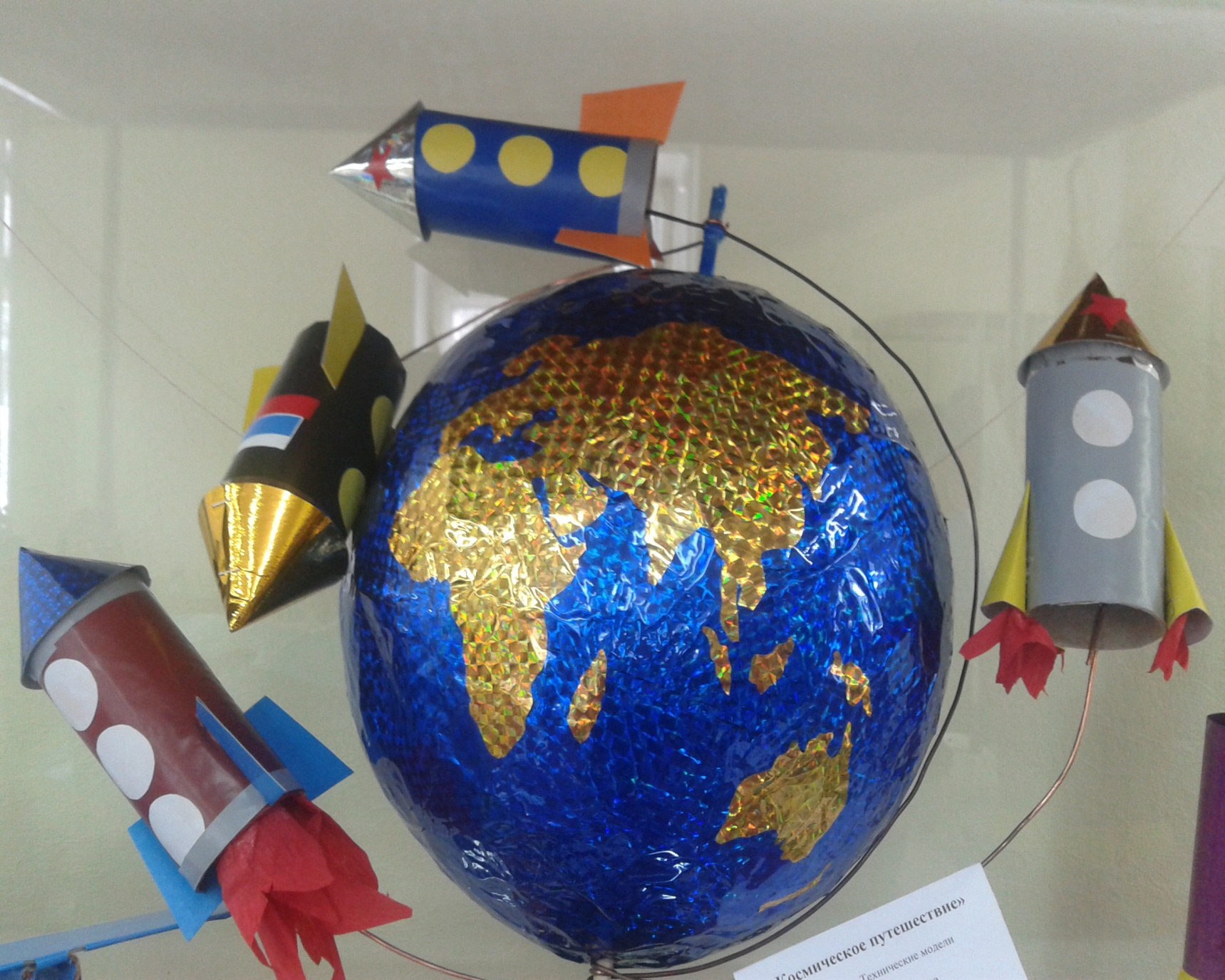 